MINISTERIO DE JUSTICIA Y SEGURIDAD PÚBLICA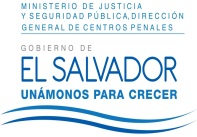 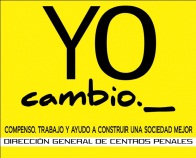 DIRECCIÓN GENERAL DE CENTROS PENALESUNIDAD DE ACCESO A LA INFORMACIÓN PÚBLICA7ª Avenida Norte y Pasaje N° 3 Urbanización Santa Adela Casa N° 1 San Salvador. Teléfono 2527-8700 Fax 2527-8715Vista la solicitud de XXXXXXXXXXXXXXXXXXXXXXXXXXXXX, con Documento Único de Identidad número XXXXXXXXXXXXXXXXXXXXXXXXXXXXXXXXXXXXXXXXXXXXXX XXXXXXXXXXXXXX, quien SOLICITA: “Número de personas beneficiadas de los programas de reinserción y que han reincidido en un delito en el año 2015 a nivel nacional y para los siguientes municipios: Ciudad Delgado, Cojutepeque, Colón, Jiquilisco, Mejicanos, Santa Ana, Sonsonate, Soyapango, Zacatecoluca, San Salvador”. Con el fin de dar cumplimiento a lo solicitado, conforme a los Arts. 1, 2, 3 Lit. a, b, j. Art. 4 Lit. a, b, c, d, e, f, g.  y Art. 71 de la Ley de Acceso a la Información Pública, la suscrita RESUELVE: : Que según información recibida en esta Unidad de Acceso a la Información Pública, por la unidad Administrativa y Centros Penitenciarios generadores de la Información, art. 69 LAIP, en cuadros anexos a esta resolución. RESPUESTAEn cuanto al número de personas que han sido beneficiadas con programas de reinserción en el Sistema en el año 2015 en total 13,912,  lo cual no se lleva un registro por municipio, siento este número beneficiado en los diferentes programas que se imparte en los Centros Penitenciarios del país. No omito manifestar que el número proporcionado es general y aclarando que hay internos que han sido parte de más de un programa. En cuanto a  la reincidencia en un delito en el año 2015, a nivel nacional y para los siguientes municipios:Queda expedito el derecho del solicitante de proceder conforme lo establecido en el art. 82 de la Ley de Acceso a la Información Pública.San Salvador, a las once  horas con treinta minutos del siete de marzo dos mil dieciséis.Licda. Marlene Janeth Cardona AndradeOficial de Información                                                                                        Ref. Solicitud UAIP/OIR/039/2016MJCA/fagc/klCANTIDAD DE PDLs  REINSIDENTE EN DELITOS   DE  LOS MUNICIPIOS CIUDAD DELGADO, COJUTEPEQUE, COLON JIQUILISCO MEJICANOS SANTA ANA, SONSONATE, SOYAPANGO ZACATECOLUCA SAN SALVADOR  DEL 2015.CANTIDAD DE PDLs  REINSIDENTE EN DELITOS   DE  LOS MUNICIPIOS CIUDAD DELGADO, COJUTEPEQUE, COLON JIQUILISCO MEJICANOS SANTA ANA, SONSONATE, SOYAPANGO ZACATECOLUCA SAN SALVADOR  DEL 2015.CANTIDAD DE PDLs  REINSIDENTE EN DELITOS   DE  LOS MUNICIPIOS CIUDAD DELGADO, COJUTEPEQUE, COLON JIQUILISCO MEJICANOS SANTA ANA, SONSONATE, SOYAPANGO ZACATECOLUCA SAN SALVADOR  DEL 2015.NºMUNICIPIOSCANT1CIUDAD DELDADO32COJUTEPEQUE43COLON04JIQUILISCO55MEJICANOS66SANTA ANA87SONSONATE78SOYAPANGO59ZACATECOLUCA610SAN SALVADOR24TOTAL GENERAL DE REINSIDENCIATOTAL GENERAL DE REINSIDENCIA68